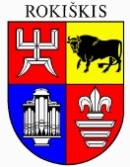 ROKIŠKIO RAJONO SAVIVALDYBĖS TARYBASPRENDIMASDĖL ROKIŠKIO RAJONO SAVIVALDYBĖS ADMINISTRACIJOS STRUKTŪROS PATVIRTINIMO2020 m. lapkričio 27 d. Nr. TS-Rokiškis	Vadovaudamasi Lietuvos Respublikos vietos savivaldos įstatymo 16 straipsnio 2 dalies 10 punktu, 18 straipsnio 1 dalimi, 30 straipsnio 1 dalimi, atsižvelgdama į Rokiškio rajono savivaldybės mero 2020 m. lapkričio 12 d. potvarkį Nr. MV– 39 „Dėl Rokiškio rajono savivaldybės administracijos struktūros teikimo tvirtinti Rokiškio rajono savivaldybės tarybai“, Rokiškio rajono savivaldybės taryba n u s p r e n d ž i a:1. Patvirtinti Rokiškio rajono savivaldybės administracijos struktūrą (pridedama). 2. Nustatyti, kad šis sprendimas įsigalioja 2021 m. sausio 1 d. 3.Paskelbti sprendimą Teisės aktų registre, savivaldybės interneto svetainėje www.rokiskis.lt 4. Pripažinti netekusiu galios Rokiškio rajono savivaldybės tarybos 2018 m. spalio 26 d. sprendimą Nr. TS-232 „Dėl Rokiškio rajono savivaldybės administracijos struktūros patvirtinimo“.	Sprendimas per vieną mėnesį gali būti skundžiamas Regionų apygardos administraciniam teismui, skundą (prašymą) paduodant bet kuriuose šio teismo rūmuose, Lietuvos Respublikos administracinių bylų teisenos įstatymo nustatyta tvarka.Savivaldybės meras				Ramūnas GodeliauskasRūta Dilienė							PATVIRTINTA 							Rokiškio rajono savivaldybės 							tarybos 2020 m. lapkričio 27 d. sprendimu Nr. TS-ROKIŠKIO RAJONO SAVIVALDYBĖS ADMINISTRACIJOS STRUKTŪRARokiškio rajono savivaldybės tarybaiSPRENDIMO „DĖL ROKIŠKIO RAJONO SAVIVALDYBĖS ADMINISTRACIJOS STRUKTŪROS PATVIRTINIMO“ AIŠKINAMASIS RAŠTASSprendimo projekto tikslas ir uždaviniai. Teikiamo sprendimo „Dėl Rokiškio rajono savivaldybės administracijos struktūros patvirtinimo“ projekto tikslas – iš dalies pakeisti vidinę savivaldybės administracijos struktūrą. Šiuo metu esantis teisinis reglamentavimas. Lietuvos Respublikos vietos savivaldos įstatymas; Rokiškio rajono savivaldybės tarybos 2018 m. spalio 26 d. sprendimas Nr. TS-232 „Dėl Rokiškio rajono savivaldybės administracijos struktūros patvirtinimo“; Sprendimo projekto esmė. Lietuvos Respublikos vietos savivaldos įstatymo 16 straipsnio 2 dalies 10 punktas nustato išimtinę  savivaldybės tarybos savivaldybės tarybos kompetenciją tvirtinti savivaldybės administracijos struktūrą savivaldybės administracijos direktoriaus siūlymu, mero teikimu.Atsižvelgiant į nurodytą teisinį reglamentavimą, tarybai yra teikiamas sprendimo projektas dėl Rokiškio rajono savivaldybės administracijos struktūros patvirtinimo.Teikiamu sprendimo projektu siūlomi šie savivaldybės administracijos struktūros pakeitimai: Siūloma: 1) steigti Komunikacijos ir kultūros skyrių. Šį skyrių sudarys 5 pareigybės (2 specialistų informacinėms technologijoms pareigybės bus perkeltos iš Bendrojo skyriaus, 2 specialistų kultūrai pareigybės bus perkeltos iš Švietimo, kultūros ir sporto skyriaus, 1 pareigybei bus skelbiamas konkursas teisės aktų nustatyta tvarka. 2) vietoje Švietimo, kultūros ir sporto skyriaus steigti Švietimo ir sporto skyrių;3) pakeisti Juridinio ir personalo skyriaus pavadinimą, skyrių pavadinant Teisės ir personalo skyriumi;Galimos pasekmės, priėmus siūlomą tarybos sprendimo projektą: teigiamos pasekmės – įgyvendintos teisės aktų nuostatos.neigiamos pasekmės – nėra.Finansavimo šaltiniai ir lėšų poreikis. Nereikės. Suderinamumas su Lietuvos Respublikos galiojančiais teisės norminiais aktais. Neprieštarauja teisės aktams.Antikorupcinis vertinimas. Teisės akte nenumatoma reguliuoti visuomeninių santykių, susijusių su Lietuvos Respublikos korupcijos prevencijos įstatymo 8 straipsnio 1 dalyje numatytais veiksniais, todėl teisės aktas nevertintinas antikorupciniu požiūriu      Juridinio ir personalo skyriaus vedėjo pavaduotoja		     Rūta Dilienė